On your school admissions page or international student page, please include the following content and logo – Thanking you in advance!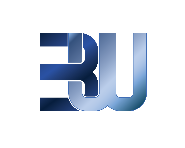 Our Lady of Mount Carmel partners with Three W International to provide comprehensive international student enrollment management to students from China.  Together, we are able to provide unparalleled support and service to our international students, from general admissions to post-arrival and beyond.  If you are an international student interested in applying to Our Lady of Mount Carmel, please contact Three W International at http://threew.us/how-to-apply/.You may also contact our Designated International Admissions Liaison, Ms. Hannah Miller, at the email address below:Our Lady of Mount Carmel 与3W国际公司合作，为来自中国 的学生提供综合的国际学生招生管理服务。同时，我们能够为国际学生提供从招生到抵美接机等无以伦比的支持与服务。如果您是对该校 Our Lady of Mount Carmel 感兴趣的国际学生，请登录3W国际公司网站 http://threew.us/how-to-apply/ .您也可以联系我们的国际招生联络官Hannah Miller女士，邮箱地址如下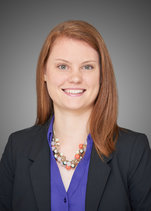 Ms. Hannah MillerDesignated Admissions Liaisonhannahm@threew.us